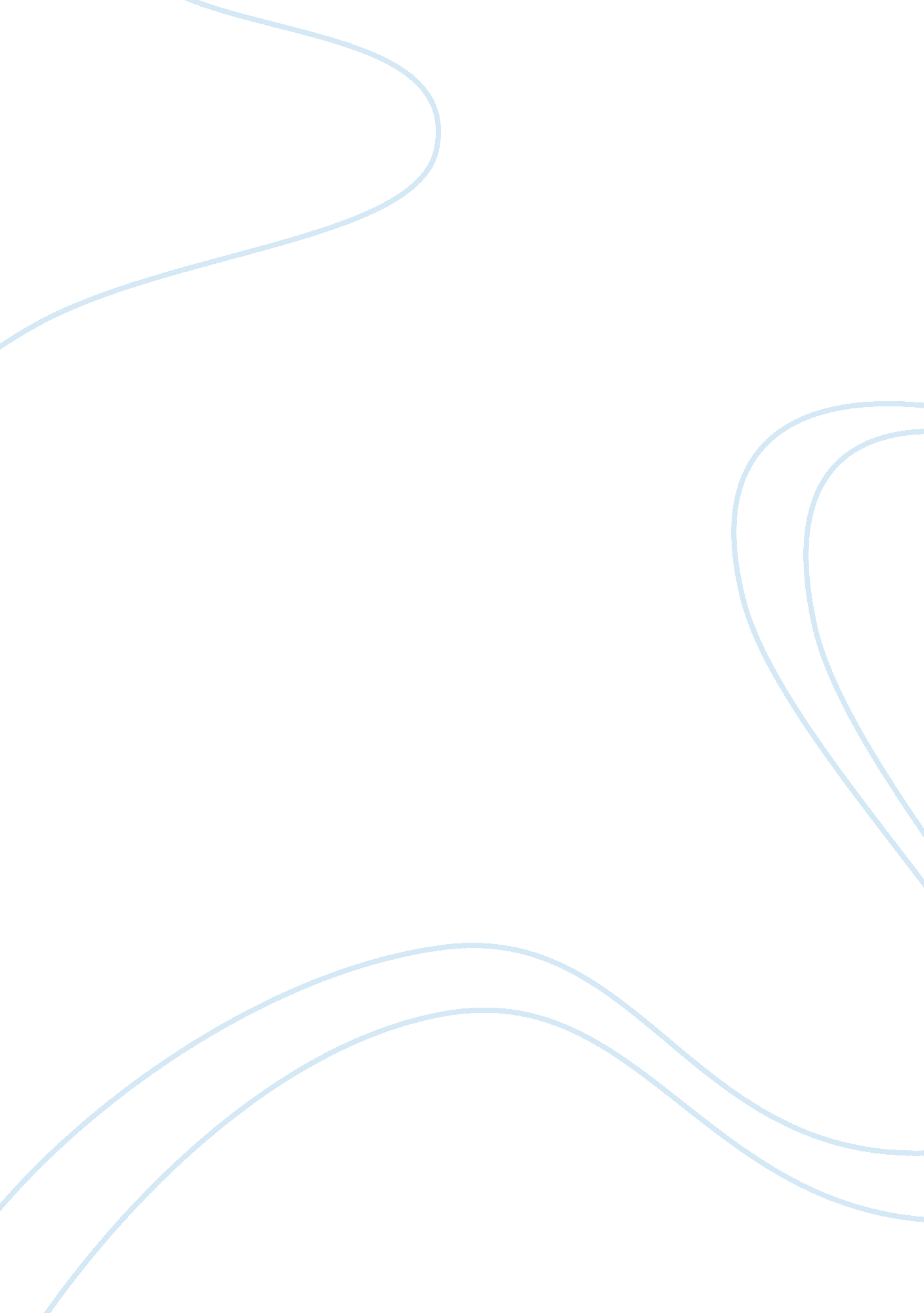 Comparison of allegory of the cave and fahrenheit assignmentArt & Culture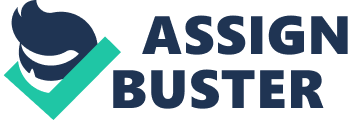 “ I’m seventeen and I’m crazy… Ell us that she is not like everyone else in the society; just like how the freed prisoner isn’t like the Other prisoners. Mildred – Walks towards the fire (dazzled) Mildred IS like walking towards the fire because Mildred represents how the society is like but Montage couldn’t understand what it all meant. When the prisoner walks towards the fire he is dazzled by it and couldn’t properly see how it looked like. Faber – Looking directly at fire Faber tries to help out Montage understand the books but he couldn’t comprehend the books. The prisoner walks up to the fire and it hurts his eyes because he hasn’t seen bright light since he’s been only seeing in darkness. Beauty – Going back Beauty tries to convince Montage to not read books and get in trouble or else he’ll face the consequences. The prisoner tries to go back because it was too bright and he would go back so he could see things properly. Mechanical Dog – Being forced out The mechanical dog represents the prisoner being force out because the dog is the one who chases Montage to the river, out of the society. The prisoner is “ forcibly dragged up the steep and rugged ascent and not let go until he had been dragged out into the sunlight” which tells us that Montage is constantly trying to pass through obstacles as he tries to reach his goal. Granger – Looking at shadows and reflections Granger is the starting of Montage’s journey to understand more about the society and what and why they feel a certain way. Looking at the shadows and reflections is the beginning steps of learning how to look in the light. Burning Lady – Looking at objects The burning lady makes Montage wonder what made someone who would kill themselves just to read books which Montage thought were useless are just words that don’t mean anything. The step of looking at objects represents the understanding of what makes the shadow. 3 Women – Looking at moon and stars Montage begins to understand what the women felt when they couldn’t understand what the poem that Montage read meant and how the whole society is so ignorant that they are unable to try to think critically about what he just read to them. Looking at the moon and stars give the prisoner a better understanding of how things world and how it provides light. Completed Journey – Looking at the sun The completed journey is compared to looking at the sun because it is the main goal of both main characters of the story. Montage goal is to learn how to understand the books and to try to relay it to other people. The prisoner tries to experience the world that the other prisoners don’t get to experience and tries to tell them about it but they in return try to kill him. 